                    L i t u r g i e 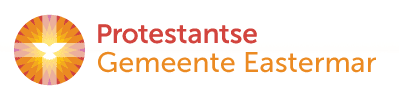 Orde van dienst voor zondagmorgen 22 december 2019 in de Protestantse Zionskerk te Oostkapelle.  Vierde zondag van Advent.  Kleur: paars. Predikant is ds. Ph.A. Beukenhorst, ouderling is Maya Scheunhage-Vos en organist Alexander Koole. Er is kindernevendienst o.l.v. Esther Luteijn-Joziasse.DIENST VAN DE VOORBEREIDING       Voorzang:  Liedboek 452:  strofen 1, 2 en 3Welkom en mededelingen door de ouderling van dienstEen kind steekt de vierde Adventskaars aan en daarbij wordt als tekst gelezen:          Een kaarsje, een kaarsje, een vlammetje gaat aan.
          Maak plaats voor het Kindje, want Kerstmis komt eraan.
          Het vierde lichtje brandt al, de krans is vol van licht.
          En over een paar dagen krijgt God een nieuw gezicht!Staande zingen: Liedboek Psalm 19: strofen 1 en 5  [Intredepsalm van de zondag]Stil gebed      /       Bemoediging: Ds.: Onze hulp is in de Naam van de HEER   A: die hemel en aarde gemaakt heeft, Ds.: die eeuwig trouw is                                A: en nooit loslaat wat zijn hand begon.Groet    (hierna weer zitten)Inleiding op het thema  /  Kyrie gebed om de nood van de wereld en onze eigen noodAdvents-project van de Kindernevendienst: “God roept de Vredes-koning”Zingen:   Projectlied kinderen [melodie als ‘Jezus is de goede herder’ EL 452]    Refrein: God belooft de Vredekoning aan zijn volk, aan Israël, heel de wereld     wordt zijn woning, Micha heeft het ons verteld.     Couplet: Weet je dat God wil vergeven, dat Hij ook de ketting brak van de      zonden in jouw leven: je bent vrij, zit niet meer vast.  Refrein: God belooft …Kinderen gaan met het Licht van de Paaskaars naar de KindernevendienstDIENST VAN HET WOORD Gebed bij de opening van de BijbelRichard Struijk leest uit de Bijbel:   Micha 7, 18 t/m 20   (NBV)Zingen:   Liedboek 103.c.: strofen 1 en 3Het thema van deze adventstijd is: ‘Geef licht’. Uitleg door de ouderling over de liturgische bloemschikking.Zingen:   Liedboek 439:  strofen 1, 2 en 3Bijbeluitleg en verkondiging     /     Meditatief orgelspelGedicht van Beatrix Willemsen: ‘Advent is de tijd om…’ (Thea van Maldegem-Buijs)Zingen:   Liedboek 441:  strofen 1, 3, 7 en 10     /      Kinderen komen terugDIENST VAN GEBEDEN  EN GAVENDankgebed en voorbeden; Stil gebed; het Onze VaderCollecten: 1ste Kerkrentmeesterschap PGO; 2de Vluchtelingenproject ‘Veilige plek’Zingen slotlied (staande):  Liedboek 444: 1 (allen), 2 (vrouw), 4 (man), 5 (allen)Heenzending en zegen        /        Zingen:   Liedboek 431.c. Drie punten     /     Groet bij de deur     /     Ontmoeting en koffiedrinken hiernaast   